В соответствии с Законом Приднестровской Молдавской Республики от 23 ноября 1994 года «О стандартизации» (СЗМР 94-4) с изменениями и дополнением, внесенным законами Приднестровской Молдавской Республики от 22 июля 1999 года № 185-ЗИД (СЗМР 99-3), от 6 апреля 2000 года № 271-ЗИД (СЗМР 00-2), от 4 мая 2000 года № 290-ЗД (СЗМР 00-2), от 10 июля 2002 года № 152-ЗИД-III (САЗ 02-28), от 12 марта 2004 года № 397-ЗИ-III (САЗ 04-11), от 28 декабря 2007 года № 374-ЗД-IV (САЗ 07-53), от 10 апреля 2009 года № 719-ЗД-IV (САЗ 09-15), от 5 апреля 2016 года № 64-ЗИ-VI (САЗ 16-14), Постановлением Верховного Совета Приднестровской Молдавской Республики от 21 мая 2002 года № 584 «О признании рамочной нормой права на территории Приднестровской Молдавской Республики Соглашения «О проведении согласованной политики в области стандартизации, метрологии и сертификации» (с оговоркой) Межгосударственного совета по стандартизации, метрологии и сертификации» (САЗ 02-21) и в целях актуализации нормативной базы стандартов                  п р и к а з ы в а ю:1. Ввести в действие на территории Приднестровской Молдавской Республики, следующие государственные стандарты Приднестровской Молдавской Республики:а) без редакционных изменений:ГОСТ ПМР ГОСТ Р ИСО 7176-26-2016 «Кресла-коляски. Часть 26. Словарь», гармонизированный c ГОСТ Р ИСО 7176-26-2011;б) с редакционными изменениями, соответствующими требованиям законодательства Приднестровской Молдавской Республики:1) ГОСТ ПМР ГОСТ Р ИСО 7176-1-2016 «Кресла-коляски. Часть 1. Определение статической устойчивости», гармонизированный c ГОСТ Р ИСО 7176-1-2005;2) ГОСТ ПМР ГОСТ Р ИСО 7176-2-2016 «Кресла-коляски. Часть 2. Определение динамической устойчивости кресел-колясок с электроприводом», гармонизированный c ГОСТ Р ИСО 7176-2-2005;3) ГОСТ ПМР ГОСТ Р ИСО 7176-3-2016 «Кресла-коляски. Часть 3. Определение эффективности действия тормозной системы», гармонизированный c ГОСТ Р ИСО 7176-3-2007;4) ГОСТ ПМР ГОСТ Р ИСО 7176-4-2016 «Кресла-коляски. Часть 4. Определение запаса хода кресел-колясок с электроприводом и скутеров путем измерения расхода энергии», гармонизированный c ГОСТ Р ИСО 7176-4-2005;5) ГОСТ ПМР ГОСТ Р ИСО 7176-9-2016 «Кресла-коляски. Часть 9. Климатические испытания кресел-колясок с электроприводом», гармонизированный c ГОСТ Р ИСО 7176-9-2014;6) ГОСТ ПМР ГОСТ Р ИСО 7176-11-2016 «Кресла-коляски. Испытательные манекены», гармонизированный c ГОСТ Р ИСО 7176-11-96;7) ГОСТ ПМР ГОСТ Р ИСО 7176-13-2016 «Кресла-коляски. Методы испытаний для определения коэффициента трения испытательных поверхностей», гармонизированный c ГОСТ Р ИСО 7176-13-96;8) ГОСТ ПМР ГОСТ Р ИСО 7176-14-2016 «Кресла-коляски. Часть 14. Электросистемы и системы управления кресел-колясок с электроприводом и скутеров. Требования и методы испытаний», гармонизированный c ГОСТ Р ИСО 7176-14-2012;9) ГОСТ ПМР ГОСТ Р ИСО 7176-15-2016 «Кресла-коляски. Часть 15. Требования к документации и маркировке для обеспечения доступности информации», гармонизированный c ГОСТ Р ИСО 7176-15-2007;10) ГОСТ ПМР ГОСТ Р ИСО 7176-16-2016 «Кресла-коляски. Часть 16. Стойкость к возгоранию элементов кресла-коляски с мягкой обивкой. Требования и методы испытаний», гармонизированный c ГОСТ Р ИСО 7176-16-2006;11) ГОСТ ПМР ГОСТ Р ИСО 7176-22-2016 «Кресла-коляски. Часть 22. Правила установки», гармонизированный c ГОСТ Р ИСО 7176-22-2004;12) ГОСТ ПМР ГОСТ Р ИСО 10542-1-2016 «Системы и устройства технические для инвалидов или людей с ограничениями жизнедеятельности. Устройства крепления кресел-колясок и системы удержания пользователей. Часть 1. Требования и методы испытания для всех систем», гармонизированный c ГОСТ Р ИСО 10542-1-2011;13) ГОСТ ПМР ГОСТ Р ИСО 10542-2-2016 «Системы и устройства технические для инвалидов или людей с ограничениями жизнедеятельности. Устройства крепления кресел-колясок и системы удержания пользователей. Часть 2. Системы четырехточечного крепления ременного типа», гармонизированный c ГОСТ Р ИСО 10542-2-2011;14) ГОСТ ПМР ГОСТ Р 51075-2016 «Аппаратура телевизионная увеличивающая реабилитационная. Общие технические условия», гармонизированный c ГОСТ Р 51075-97;15) ГОСТ ПМР ГОСТ Р 51076-2016 «Тренажеры слухоречевые реабилитационные. Общие технические условия», гармонизированный c ГОСТ Р 51076-97;16) ГОСТ ПМР ГОСТ Р 51264-2016 «Средства связи, информатики и сигнализации реабилитационные электронные. Общие технические условия», гармонизированный с ГОСТ Р 51264-99;17) ГОСТ ПМР ГОСТ Р 52583-2016 (ИСО 7176-21:2003) «Совместимость технических средств электромагнитная. Кресла-коляски. Часть 21. Требования и методы испытаний для обеспечения электромагнитной совместимости кресел-колясок с электроприводом», гармонизированный c ГОСТ Р 52583.2. Ввести в действие на территории Приднестровской Молдавской Республики, следующий нормативный документ по стандартизации с редакционными изменениями, соответствующими требованиям законодательства Приднестровской Молдавской Республики:РД 50-669-88 «Аппаратура радиоэлектронная бытовая. Требования к построению, изложению и оформлению инструкции по ремонту и руководства по эксплуатации».3. На официальном сайте Министерства регионального развития Приднестровской Молдавской Республики (http://minregion.gospmr.org/) в двухнедельный срок со дня официального опубликования настоящего Приказа разместить тексты либо ссылки на сайты, содержащие тексты введенных стандартов и нормативных документов по стандартизации, согласно пунктам 1 и 2 настоящего Приказа.4. Настоящий Приказ вступает в силу со дня, следующего за днем его официального опубликования в газете «Приднестровье».Министр                                                              			        П.М. ГужевМИНИСТЕРУЛ ДЕЗВОЛТЭРИЙРЕЖИОНАЛЕАЛ РЕПУБЛИЧИЙ МОЛДОВЕНЕШТЬ НИСТРЕНЕМИНИСТЕРУЛ ДЕЗВОЛТЭРИЙРЕЖИОНАЛЕАЛ РЕПУБЛИЧИЙ МОЛДОВЕНЕШТЬ НИСТРЕНЕ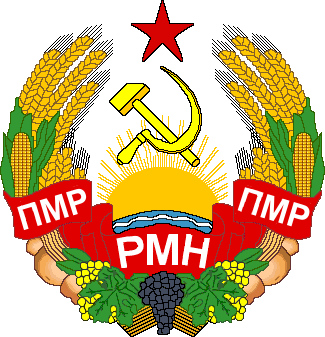 МIНIСТЕРСТВОРЕГIОНАЛЬНОГО РОЗВИТКУПРИДНІСТРОВСЬКОI МОЛДАВСЬКОIРЕСПУБЛІКИ МIНIСТЕРСТВОРЕГIОНАЛЬНОГО РОЗВИТКУПРИДНІСТРОВСЬКОI МОЛДАВСЬКОIРЕСПУБЛІКИ МIНIСТЕРСТВОРЕГIОНАЛЬНОГО РОЗВИТКУПРИДНІСТРОВСЬКОI МОЛДАВСЬКОIРЕСПУБЛІКИ МИНИСТЕРСТВО РЕГИОНАЛЬНОГО РАЗВИТИЯПРИДНЕСТРОВСКОЙ МОЛДАВСКОЙ РЕСПУБЛИКИМИНИСТЕРСТВО РЕГИОНАЛЬНОГО РАЗВИТИЯПРИДНЕСТРОВСКОЙ МОЛДАВСКОЙ РЕСПУБЛИКИМИНИСТЕРСТВО РЕГИОНАЛЬНОГО РАЗВИТИЯПРИДНЕСТРОВСКОЙ МОЛДАВСКОЙ РЕСПУБЛИКИМИНИСТЕРСТВО РЕГИОНАЛЬНОГО РАЗВИТИЯПРИДНЕСТРОВСКОЙ МОЛДАВСКОЙ РЕСПУБЛИКИМИНИСТЕРСТВО РЕГИОНАЛЬНОГО РАЗВИТИЯПРИДНЕСТРОВСКОЙ МОЛДАВСКОЙ РЕСПУБЛИКИМИНИСТЕРСТВО РЕГИОНАЛЬНОГО РАЗВИТИЯПРИДНЕСТРОВСКОЙ МОЛДАВСКОЙ РЕСПУБЛИКИПРИКАЗПРИКАЗПРИКАЗПРИКАЗПРИКАЗПРИКАЗ___1 ноября 2016 года_____1 ноября 2016 года__  г. Тирасполь№ __773_№ __773_О введении в действие нормативных документов по стандартизации на территорииПриднестровской Молдавской Республики опубликование в газете «Приднестровье» от 10 ноября 2016 года № 208 О введении в действие нормативных документов по стандартизации на территорииПриднестровской Молдавской Республики опубликование в газете «Приднестровье» от 10 ноября 2016 года № 208 О введении в действие нормативных документов по стандартизации на территорииПриднестровской Молдавской Республики опубликование в газете «Приднестровье» от 10 ноября 2016 года № 208 